Osterhase Vorlage 4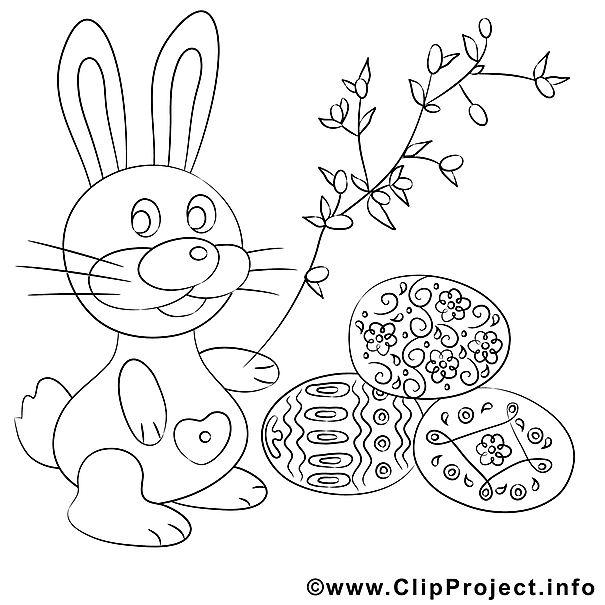 